ЗаключениеКнига охватывает разделы общих знаний о природе и явлениях, без которых жизнь человека лишена смысла. Используемый лексико-фразеологический материал, отвечающий возрастным параметрам пациента (имеющего индивидуальный преморбид), позволяет оживить в памяти больного отдельные штампы коммуникативной, побудительной и вопросительной речи, способствует восстановлению его «языкового портрета», а также помогает ему вернуться к полноценной жизни в социуме (в зависимости от степени тяжести речевой патологии). 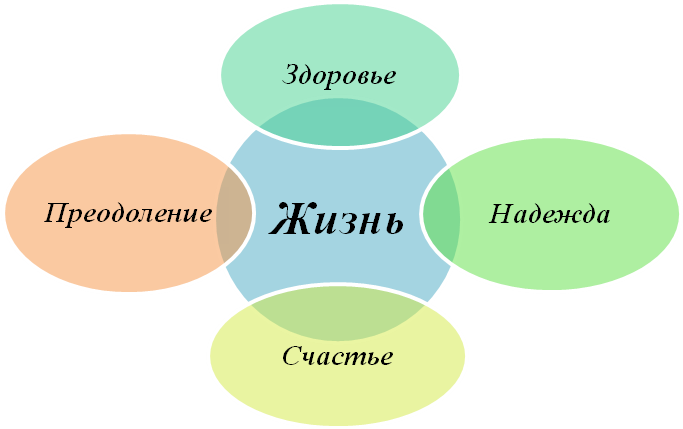 